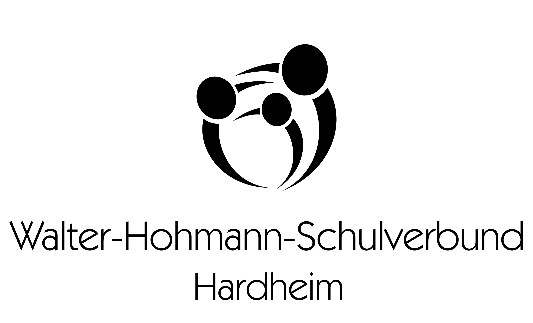 Schul-AufnahmebogenHinweis: Die Schule darf den ausgefüllten Aufnahmebogen erst entgegennehmen, wenn die Schülerin oder der Schüler an der Schule tatsächlich aufgenommen worden ist. Im Rahmen der Anmeldung sind die Erziehungsberechtigten beziehungsweise volljährigen Schülerinnen und Schüler nicht zum vollständigen Ausfüllen des Formulars verpflichtet.    Sie sind nach Artikel 6 Absatz 1 Buchstabe e der Europäischen Datenschutzgrundverordnung (EU-DSGVO) in Verbindung mit § 4 Landesdatenschutzgesetz (LDSG) und § 1 Schulgesetz für Baden-Württemberg (SchG) verpflichtet, die folgenden personenbezogenen Daten der Schule gegenüber anzugeben, weil für die Schule die Verarbeitung dieser Daten zur Sicherstellung der Beschulung, insbesondere zur Erfüllung des Erziehungs- und Bildungsauftrags der Schule, erforderlich ist.  Die mit (*) gekennzeichneten Merkmale sind jedoch freiwillig, das heißt Sie müssen diese Daten nicht angeben. Die Daten erleichtern aber beispielsweise eine Kontaktaufnahme mit Ihnen. Mit der Angabe dieser Daten erteilen Sie zugleich die Einwilligung in deren Verarbeitung durch die Schule.Daten der Schülerin / des SchülersName:  Vorname: Geburtsdatum: Geschlecht:     männlich    o weiblich    o diversGeburtsort:                         Geburtsland:          Straße, Haus-Nr.:      PLZ, Ort:                     Staatsangehörigkeit:    Angabe Verkehrssprache (*):Muttersprache Zugehörigkeit zu Religion / Konfession (für die in Baden-Württemberg Religionsunterricht als ordentliches Lehrfach eingerichtet ist, ansonsten „keine/andere Religion“ eintragen:  Römisch-katholisch        evangelisch      islamisch       Orthodox (bulgarisch-, georgisch-, russisch-, griechisch-, rumänisch-, serbisch-orthodox) andere Religion            ……………………………………………………… 	 keine Religion  Teilnahme am (kooperativen) Religionsunterricht:      ja                nein      Wünschen Sie die Aufnahme in den bilingualen Zug?        ja     nein(Voraussetzung hierfür: Grundschulempfehlung  Realschule/Gymnasium)Schul-Aufnahmebogen- Seite 2Benötigt Ihr Kind eine Bus-Fahrkarte zum Schulbesuch?            ja         neinZuletzt besuchte Schule (zum Beispiel Grundschule): ………………………………………………….………………………………………………Liegen für den Schulbesuch bedeutsame Erkrankungen oder Beeinträchtigungen vor? ja    neinFalls ja, welche?: …………………………………………………………………………………………………Hat Ihr Kind einen Förderbedarf?(*)   Lese-Rechtschreib-Schwäche 	 Dyskalkulie (Mathematik-Schwäche) Sprachförderbedarf (wegen nichtdeutscher Herkunftssprache und geringen Deutschkenntnissen)Ist ihr Kind gegen Masern geimpft?    (Nachweise im Original mitbringen!)  ja            Impfpass lag vor                  Immunität ist vorhanden lt. Attest des Arztes            nein, bisher nichtDaten der ErziehungsberechtigtenGemeinsames Sorgerecht verheirateter, zusammenlebender Eltern:               ja nein, das Sorgerecht hat: ……………………………………………………………….   (Bitte geeignete Nachweise wie Gerichtsurteil oder Negativbescheinigung vorlegen)Schul-Aufnahmebogen Seite 3Im Notfall alternativ zu verständigende Ansprechpartner (zum Beispiel Großeltern …) (*)Name:		Telefon-Nr.:                  Name:   Telefon-Nr.:                                Hinweis: Wenn kein Notfallkontakt angegeben wird, ist es der Schule nicht möglich, Sie in einem Notfall zeitnah zu informieren, auch damit Sie eventuelle erforderliche medizinische Entscheidungen für Ihr Kind treffen.Datenschutzrechtliche Informationspflicht Aufgrund gesetzlicher Vorgaben sind wir verpflichtet, Ihnen die nachfolgenden Informationen mitzuteilen:Verantwortliche Stelle im Sinne des Datenschutzrechts für die von Ihnen mitgeteilten personenbezogenen Daten ist die oben aufgeführte Schule. Die Schule hat einen Datenschutzbeauftragten benannt, dieser ist wie folgt erreichbar:Herr Frank Schäfer, AmtsleiterStaatliches Schulamt Mannheim, Augustaanlage 67, 68165 Mannheim Tel:   0621 / 292-4145 FAX:  0621 / 292-4144 datenschutz@ssa-ma.kv.bwl.de Zweck der Verarbeitung der oben von Ihnen angegebenen Daten ist die Sicherstellung der Beschulung Ihres Kindes, insbesondere die Erfüllung des gesetzlichen Erziehungs- und Bildungsauftrages der Schule. Soweit die Verarbeitung der mitgeteilten Daten nicht auf der oben genannten gesetzlichen Grundlage erfolgt, haben Sie durch die Angaben auch zu den mit einem (*) gekennzeichneten Merkmalen Ihre Einwilligung in der Datenverarbeitung erklärt. Ihre Einwilligung können Sie jederzeit gegenüber der Schule widerrufen, wobei die bis zu diesem Zeitpunkt bereits erfolgte Verarbeitung der betroffenen Daten weiterhin rechtmäßig bleibt.    Empfänger personenbezogener Daten während des Schulverhältnisses Ihres Kindes können bei Vorliegen der rechtlichen Voraussetzungen ohne eine gesonderte Einwilligung für die Datenübermittlung üblicherweise sein: staatliche Schulaufsichtsbehörden, andere öffentliche Schulen, gegebenenfalls zuständiges Förderzentrum, zuständiges Gesundheitsamt (Landkreis, Stadtkreis) bei verpflichtenden schulärztlichen Untersuchungen, zuständiges Jobcenter / zuständige Agentur für Arbeit, Schulträger.Für die Löschung der Daten gelten die Fristen der Verwaltungsvorschrift „Datenschutz an öffentlichen Schulen“.Gegenüber der Schule besteht ein Recht auf Auskunft über Ihre personenbezogenen Daten, ferner haben Sie ein Recht auf Berichtigung, Löschung oder Einschränkung, ein Widerspruchsrecht gegen die Verarbeitung und ein Recht auf Datenübertragbarkeit. Wenden Sie sich hierzu bitte direkt an die Schule. Zudem steht Ihnen ein Beschwerderecht bei der Datenschutzaufsichtsbehörde, dem Landesbeauftragten für den Datenschutz und die Informationsfreiheit Baden-Württemberg zu. Detaillierte Information zu Ihren Rechten können Sie dem beigefügten Merkblatt entnehmen.Die Schule weist darauf hin, dass Schülerkarteikarten beziehungsweise Schülerlisten sowie Abschluss- und Abgangszeugnisse erst 60 Jahre, nachdem die Schule verlassen wurde, gelöscht werden sollen, damit im Falle eines Verlusts der Nachweis über den Schulbesuch beziehungsweise ein Ersatzzeugnis ausgestellt werden kann. Diese Dokumente werden jedoch von der Schule abgesehen von der Speicherung nicht weiter verarbeitet.Hiermit willige ich in die Verarbeitung der mit (*) gekennzeichneten oben eingetragenen personenbezogenen Daten durch die Schule ein.Schul-Aufnahmebogen Seite  4Ich verpflichte mich, Änderungen insbesondere im Sorgerecht umgehend der Schule mitzuteilen.Anlagen:                                                                                                 1. Einwilligung in die Verarbeitung bzw. Veröffentlichung von     personenbezogenen Daten, Fotos und  Video- und Tonaufnahmen      von Schülerinnen und Schülern	abgegeben:2. Antrag auf Verlassen des Schulgeländes       			abgegeben:3. Anmeldung zur Ganztagsschule				abgegeben:4. Bücherliste						abgegeben:5. Einverständniserklärung (Schulordnung, Handynutzung)   im Schulplaner	abgegeben:Daten Elternteil 1Elternteil 2Name, Vorname, ggf. TitelStraße, Haus-Nr.PLZ, WohnortStaatsangehörigkeitTelefon, privat (*)Telefon, mobil (*)Telefon gesch./dienstl. (*)E-Mail-Adresse (*)[Ort, Datum][Ort, Datum][Ort, Datum]und[Unterschrift des / der Erziehungsberechtigten][ab dem 16. Geburtstag: Unterschrift Schülerin / Schüler]